Holy Trinity Primary School                  Bug Club Phonics Long Term Overview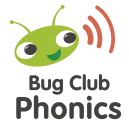 Class Autumn Term 1 Autumn Term 2 Spring Term 1 Spring Term 2 Summer Term 1 Summer Term 2 EYFS – FS1Phase 1Phase 1 Phase 1 Phase 1 Phase 2 Phase 2 EYFS – FS2Phase 2 Phase 2 Phase 3 Phase 3 Phase 3 Phase 4 Year 1 Autumn Term 1 Autumn Term 2 Spring Term 1 Spring Term 2 Summer Term 1 Summer Term 2 Year 1 Phase 4 Revision Phase 5 Phase 5 Phase 5 Phase 5 Phase 5 Year 2 Autumn Term 1 Autumn Term 2 Spring Term 1 Spring Term 2 Summer Term 1 Summer Term 2 Year 2 Phase 5 Revision Phase 5/6 Phase 5/6 Phase 6 Phase 6 No nonsense spellingPhase 6  No nonsense spelling 